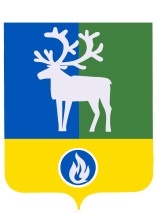 БЕЛОЯРСКИЙ РАЙОНХАНТЫ-МАНСИЙСКИЙ АВТОНОМНЫЙ ОКРУГ – ЮГРАПроектАДМИНИСТРАЦИЯ БЕЛОЯРСКОГО РАЙОНАПОСТАНОВЛЕНИЕот «___» __________ 2018 года							     № _______Об утверждении муниципальной программы Белоярского района«Охрана окружающей среды на 2019 – 2024 годы»В соответствии с постановлением администрации Белоярского района от                 3 сентября 2018 года № 776 «Об утверждении Порядка принятия решений о разработке, формировании и реализации муниципальных программ Белоярского района», распоряжением администрации Белоярского района от 15 августа 2018 года № 245-р      «О Перечне муниципальных программ Белоярского района на 2019 – 2024 годы»               п о с т а н о в л я ю:1. Утвердить прилагаемую муниципальную программу Белоярского района «Охрана окружающей среды на 2019 – 2024 годы».2. Опубликовать настоящее постановление в газете «Белоярские вести. Официальный выпуск».3. Настоящее постановление вступает в силу после его официального опубликования, но не ранее 1 января 2019 года.4. Контроль за выполнением постановления возложить на первого заместителя главы Белоярского района Ойнеца А.В., заместителя главы Белоярского района       Ващука В.А.Глава Белоярского района                                                                                     С.П.МаненковПРИЛОЖЕНИЕк постановлению администрацииБелоярского районаот «___» ________ 2018 года № _____Муниципальная программа Белоярского района«Охрана окружающей среды на 2019 – 2024 годы»ПАСПОРТмуниципальной программы Белоярского района(далее – муниципальная программа)Таблица 1Стимулирование инвестиционной и инновационной деятельности, развитие конкуренции и негосударственного сектора экономикиТаблица 2Перечень полномочий ответственного исполнителя (соисполнителя) муниципальной программыТаблица 3Перечень основных мероприятий муниципальной программы, их связь с целевыми показателямиТаблица 4Целевые показатели муниципальной программыТаблица 5Перечень основных мероприятий муниципальной программы, объемы и источники их финансированияТаблица 6Перечень возможных рисков при реализации муниципальной программы и мер по их преодолениюТаблица 7Перечень объектов капитального строительстваНаименование муниципальной программыОхрана окружающей среды на 2019 – 2024 годыОтветственный исполнитель муниципальной программыУправление по сельскому хозяйству, природопользованию и вопросам малочисленных народов Севера администрации Белоярского района (далее – УСХП)Соисполнители муниципальной программыКомитет по культуре администрации Белоярского района (далее – КК);Комитет по образованию администрации Белоярского района (далее – КО);Комитет муниципальной собственности администрации Белоярского района (далее – КМС);управление капитального строительства администрации Белоярского района (далее – УКС);управление жилищно-коммунального хозяйства администрации Белоярского района (далее – УЖКХ);отдел по учету и контролю за расходованием финансовых средств администрации Белоярского района (далее – ОУиК)Цели муниципальной программыСохранение природной среды, предотвращение негативного воздействия хозяйственной и иной деятельности на окружающую среду и ликвидацию ее последствийЗадачи муниципальной программы1. Снижение негативного воздействия отходов производства и потребления на окружающую среду;2. Сохранение природной среды, предотвращение и ликвидация последствий негативного воздействия хозяйственной и (или) иной деятельности на ее компоненты;3. Формирование экологической культуры и ответственного отношения к природеПодпрограммыотсутствуютНаименование портфеля проектов, проекта, направленных, в том числе, на реализацию в Ханты-Мансийском автономном округе – Югренациональных и федеральных проектов (программ)Российской Федерации«Экология»Целевые показатели муниципальной программы     количество полигонов твердых коммунальных отходов, единиц;     количество рекультивированных объектов размещения отходов, единиц;     протяженность береговой линии, очищенной от бытового мусора в границах населенных пунктов, километров;     доля населения, вовлеченного в эколого-просветительские и эколого-образовательные мероприятия, процентыФинансовое обеспечение муниципальной программыобщий объем финансирования муниципальной программы на 2019-2024 годы составляет 35195,5 тыс. рублей, в том числе: 1) за счет средств бюджета Белоярского района – 34458,5 тыс. рублей, в том числе:2019 год – 3120,9 тыс. рублей;2020 год – 1622,6 тыс. рублей;2021 год – 1630,7 тыс. рублей;2022 год – 21822,9 тыс. рублей;2023 год – 4630,7 тыс. рублей;2024 год – 1630,7 тыс. рублей;2) за счет средств бюджета Белоярского района, сформированного за счет средств бюджета Ханты-Мансийского автономного округа – Югры в форме субвенций (далее - бюджет автономного округа) – 737,4 тыс. рублей, в том числе:2019 год – 122,9 тыс. рублей;2020 год – 122,9 тыс. рублей;2021 год – 122,9 тыс. рублей;2022 год – 122,9 тыс. рублей;2023 год – 122,9 тыс. рублей;2024 год – 122,9 тыс. рублейНаименование направленияИнформацияФормирование благоприятной деловой средыОдним из приоритетных направлений по привлечению инвестиций является сфера обращения с твердыми коммунальными отходами. В Ханты-Мансийском автономном округе – Югре сформирована нормативно-правовая база, обеспечивающая регулирование полномочий в сфере обращения с твердыми коммунальными отходами, позволяющая инвестору оценить существующую ситуацию, определить направление государственной политики в области обращения с отходамиИнвестиционные проектыМуниципальной программой не предусмотрена реализация инвестиционных проектовРазвитие конкуренцииВ целях развития конкуренции на рынке предоставления услуг и закупки товаров в сфере охраны окружающей среды, реализация мероприятий муниципальной программы осуществляется в соответствии с Федеральным законом от 5 апреля 2013 года № 44-ФЗ «О контрактной системе в сфере закупок товаров, работ, услуг для обеспечения государственных и муниципальных нужд». Контрактная система в сфере закупок основывается на принципах открытости, прозрачности информации о контрактной системе в сфере закупок, обеспечения конкуренции, профессионализма заказчиков, стимулирования инноваций, единства контрактной системы в сфере закупок, ответственности за результативность обеспечения государственных и муниципальных нужд, эффективности осуществления закупок. Контрактная система направлена на создание равных условий для обеспечения конкуренции между участниками закупок. Любое заинтересованное лицо имеет возможность в соответствии с законодательством Российской Федерации и иными нормативными правовыми актами о контрактной системе в сфере закупок стать поставщиком (подрядчиком, исполнителем)№ п/пПолномочияОтветственный исполнитель муниципальной программы:Ответственный исполнитель муниципальной программы:1.Обеспечивает разработку проекта муниципальной программы, ее согласование с соисполнителями2.Формирует структуру муниципальной программы, а также перечень соисполнителей муниципальной программы3.Размещает проект муниципальной программы на общественное обсуждение, в соответствии с порядком, установленным нормативным правовым актом администрации Белоярского района для общественного обсуждения документов стратегического планирования4.Разрабатывает в пределах своих полномочий нормативные правовые акты, необходимые для выполнения муниципальной программы5.Организует реализацию муниципальной программы, вносит изменения в муниципальную программу и несет ответственность за достижение целевых показателей муниципальной программы, за своевременную и качественную реализацию муниципальной программы6.Осуществляет управление, обеспечивает целевое и эффективное использование бюджетных средств, выделяемых на реализацию муниципальной программы7.Формирует годовой отчет о ходе реализации муниципальной программы8.Подготавливает и уточняет перечень программных мероприятий и объемы финансирования основных мероприятий на очередной финансовый год и плановый период, а также механизм реализации муниципальной программыСоисполнитель муниципальной программы:Соисполнитель муниципальной программы:1.Осуществляет реализацию мероприятий муниципальной программы в рамках своей компетенции2.Несет ответственность за своевременную и качественную реализацию мероприятий муниципальной программы, достижение целевых показателей муниципальной программы, обеспечивает целевое и эффективное использование средств, выделяемых на реализацию программных мероприятий3.Разрабатывает в пределах своих полномочий нормативные правовые акты, необходимые для реализации мероприятий муниципальной программы4.Формирует и направляет ответственному исполнителю  предложения по уточнению (изменению) объемов финансирования мероприятий муниципальной программы, механизма ее реализации, а также перечень основных мероприятий на очередной финансовый год и плановый период5.Предоставляет ответственному исполнителю информацию для подготовки годового отчета о ходе реализации муниципальной программы в отношении реализуемых соисполнителем мероприятий за отчетный финансовый год№ п/пНаименование основного мероприятияНаименование целевого показателяРасчет значения целевого показателя1234Цель «Сохранение природной среды, предотвращение негативного воздействия хозяйственной и иной деятельности на окружающую среду и ликвидацию ее последствий»Цель «Сохранение природной среды, предотвращение негативного воздействия хозяйственной и иной деятельности на окружающую среду и ликвидацию ее последствий»Цель «Сохранение природной среды, предотвращение негативного воздействия хозяйственной и иной деятельности на окружающую среду и ликвидацию ее последствий»Цель «Сохранение природной среды, предотвращение негативного воздействия хозяйственной и иной деятельности на окружающую среду и ликвидацию ее последствий»Задача 1 «Снижение негативного воздействия отходов производства и потребления на окружающую среду»Задача 1 «Снижение негативного воздействия отходов производства и потребления на окружающую среду»Задача 1 «Снижение негативного воздействия отходов производства и потребления на окружающую среду»Задача 1 «Снижение негативного воздействия отходов производства и потребления на окружающую среду»1.Развитие системы обращения с отходами в Белоярском районеКоличество полигонов твердых коммунальных отходовПоказатель рассчитывается от базового значения на момент разработки муниципальной программы – 2 построенных полигона твердых коммунальных отходов, с учетом планового увеличения построенных полигонов твердых коммунальных отходов1.1.Проектирование и строительство Белоярского межпоселенческого полигона ТКОКоличество полигонов твердых коммунальных отходовПоказатель рассчитывается от базового значения на момент разработки муниципальной программы – 2 построенных полигона твердых коммунальных отходов, с учетом планового увеличения построенных полигонов твердых коммунальных отходов1.2.Определение схемы размещения мест (площадок) накопления твердых коммунальных отходов и формирование реестра мест (площадок) накопления твердых коммунальных отходовКоличество полигонов твердых коммунальных отходовПоказатель рассчитывается от базового значения на момент разработки муниципальной программы – 2 построенных полигона твердых коммунальных отходов, с учетом планового увеличения построенных полигонов твердых коммунальных отходов1.3.Создание мест (площадок) накопления твердых коммунальных отходовКоличество полигонов твердых коммунальных отходовПоказатель рассчитывается от базового значения на момент разработки муниципальной программы – 2 построенных полигона твердых коммунальных отходов, с учетом планового увеличения построенных полигонов твердых коммунальных отходов1.4.Организация деятельности по накоплению (в том числе раздельному накоплению), сбору, транспортированию, обработке, утилизации, обезвреживанию и захоронению твердых коммунальных отходовКоличество полигонов твердых коммунальных отходовПоказатель рассчитывается от базового значения на момент разработки муниципальной программы – 2 построенных полигона твердых коммунальных отходов, с учетом планового увеличения построенных полигонов твердых коммунальных отходов2.Ликвидация объектов накопленного экологического вреда окружающей средеКоличество рекультивированных объектов размещения отходовПоказатель рассчитывается от базового значения на момент разработки муниципальной программы – 0 единиц ликвидированных объектов накопленного экологического вреда окружающей среде, с учетом планового увеличения рекультивированных объектов размещения отходов2.1.Рекультивация территории санкционированной свалки твердых бытовых отходов с.Полноват Белоярского районаКоличество рекультивированных объектов размещения отходовПоказатель рассчитывается от базового значения на момент разработки муниципальной программы – 0 единиц ликвидированных объектов накопленного экологического вреда окружающей среде, с учетом планового увеличения рекультивированных объектов размещения отходов2.2.Рекультивация территории санкционированной свалки твердых бытовых отходов с.Казым Белоярского районаКоличество рекультивированных объектов размещения отходовПоказатель рассчитывается от базового значения на момент разработки муниципальной программы – 0 единиц ликвидированных объектов накопленного экологического вреда окружающей среде, с учетом планового увеличения рекультивированных объектов размещения отходов2.3.Рекультивация территории санкционированной свалки твердых бытовых отходов с.Ванзеват Белоярского районаКоличество рекультивированных объектов размещения отходовПоказатель рассчитывается от базового значения на момент разработки муниципальной программы – 0 единиц ликвидированных объектов накопленного экологического вреда окружающей среде, с учетом планового увеличения рекультивированных объектов размещения отходов2.4.Рекультивация полигона ТБО в г.БелоярскийКоличество рекультивированных объектов размещения отходовПоказатель рассчитывается от базового значения на момент разработки муниципальной программы – 0 единиц ликвидированных объектов накопленного экологического вреда окружающей среде, с учетом планового увеличения рекультивированных объектов размещения отходовЗадача 2 «Сохранение природной среды, предотвращение и ликвидация последствий негативного воздействия хозяйственной и (или) иной деятельности на ее компоненты»Задача 2 «Сохранение природной среды, предотвращение и ликвидация последствий негативного воздействия хозяйственной и (или) иной деятельности на ее компоненты»Задача 2 «Сохранение природной среды, предотвращение и ликвидация последствий негативного воздействия хозяйственной и (или) иной деятельности на ее компоненты»Задача 2 «Сохранение природной среды, предотвращение и ликвидация последствий негативного воздействия хозяйственной и (или) иной деятельности на ее компоненты»3.Реализации мероприятий межпоселенческого характера по охране окружающей средыПротяженность береговой линии, очищенной от бытового мусора в границах населенных пунктовПоказатель рассчитывается исходя из базового значения – 10 километров береговой линии в границах населенных пунктов, ежегодно очищаемой от бытового мусора, в рамках проведения экологических субботников и мероприятий по санитарному содержанию мест общественного пользования и отдыха на водных объектах и очистке береговой линии3.1.Ликвидация выявленных мест несанкционированного размещения отходов, санитарное содержание мест общественного пользования и отдыха на водных объектах и очистка береговой линии в границах населенных пунктов от бытового мусораПротяженность береговой линии, очищенной от бытового мусора в границах населенных пунктовПоказатель рассчитывается исходя из базового значения – 10 километров береговой линии в границах населенных пунктов, ежегодно очищаемой от бытового мусора, в рамках проведения экологических субботников и мероприятий по санитарному содержанию мест общественного пользования и отдыха на водных объектах и очистке береговой линии3.2.Организация использования, охраны, защиты, воспроизводства городских лесов и зеленых насаждений в г.БелоярскийПротяженность береговой линии, очищенной от бытового мусора в границах населенных пунктовПоказатель рассчитывается исходя из базового значения – 10 километров береговой линии в границах населенных пунктов, ежегодно очищаемой от бытового мусора, в рамках проведения экологических субботников и мероприятий по санитарному содержанию мест общественного пользования и отдыха на водных объектах и очистке береговой линии3.3.Плата за пользование водным объектом – участок реки Казым (79,65-79,70 км от устья (затон)) – в соответствии с договором водопользования, зарегистрированным в государственном водном реестре 03.08.2015 за № 86.15.02.01.001-Р-ДРБК-С-2015-01655/00Протяженность береговой линии, очищенной от бытового мусора в границах населенных пунктовПоказатель рассчитывается исходя из базового значения – 10 километров береговой линии в границах населенных пунктов, ежегодно очищаемой от бытового мусора, в рамках проведения экологических субботников и мероприятий по санитарному содержанию мест общественного пользования и отдыха на водных объектах и очистке береговой линии3.4.Ведение регулярного наблюдения за состоянием водного объекта – участок реки Казым (79,65-79,70 км от устья (затон)) – в соответствии с договором водопользования, зарегистрированным в государственном водном реестре 03.08.2015 за № 86.15.02.01.001-Р-ДРБК-С-2015-01655/00Протяженность береговой линии, очищенной от бытового мусора в границах населенных пунктовПоказатель рассчитывается исходя из базового значения – 10 километров береговой линии в границах населенных пунктов, ежегодно очищаемой от бытового мусора, в рамках проведения экологических субботников и мероприятий по санитарному содержанию мест общественного пользования и отдыха на водных объектах и очистке береговой линииЗадача 3 «Формирование экологической культуры и ответственного отношения к природе»Задача 3 «Формирование экологической культуры и ответственного отношения к природе»Задача 3 «Формирование экологической культуры и ответственного отношения к природе»Задача 3 «Формирование экологической культуры и ответственного отношения к природе»4.Экологическое просвещение населенияДоля населения, вовлеченного в эколого-просветительские и эколого-образовательные мероприятияПоказатель рассчитывается от базового значения на момент разработки муниципальной программы – 30%, с учетом ежегодного планового увеличения доли населения, вовлеченного в эколого-просветительские и эколого-образовательные мероприятия, от общего количества населения Белоярского района4.1.Участие в экологическом просвещении, формирование экологической культуры в области обращения с твердыми коммунальными отходамиДоля населения, вовлеченного в эколого-просветительские и эколого-образовательные мероприятияПоказатель рассчитывается от базового значения на момент разработки муниципальной программы – 30%, с учетом ежегодного планового увеличения доли населения, вовлеченного в эколого-просветительские и эколого-образовательные мероприятия, от общего количества населения Белоярского района4.2.Проведение в образовательных учреждениях мероприятий, приуроченных к Международной экологической акции «Спасти и сохранить»Доля населения, вовлеченного в эколого-просветительские и эколого-образовательные мероприятияПоказатель рассчитывается от базового значения на момент разработки муниципальной программы – 30%, с учетом ежегодного планового увеличения доли населения, вовлеченного в эколого-просветительские и эколого-образовательные мероприятия, от общего количества населения Белоярского района4.3.Проведение в учреждениях культуры мероприятий, приуроченных к Международной экологической акции «Спасти и сохранить»Доля населения, вовлеченного в эколого-просветительские и эколого-образовательные мероприятияПоказатель рассчитывается от базового значения на момент разработки муниципальной программы – 30%, с учетом ежегодного планового увеличения доли населения, вовлеченного в эколого-просветительские и эколого-образовательные мероприятия, от общего количества населения Белоярского района№ показа-теляНаименование целевых показателейБазовый показатель на начало реализации программыЗначения показателя по годамЗначения показателя по годамЗначения показателя по годамЗначения показателя по годамЗначения показателя по годамЗначения показателя по годамЦелевое значение показателя на момент окончания реализации программы№ показа-теляНаименование целевых показателейБазовый показатель на начало реализации программы2019 г.2020 г.2021 г.2022 г.2023 г.2024 г.Целевое значение показателя на момент окончания реализации программы123456789101Количество полигонов твердых коммунальных отходов, единиц222222332Количество рекультивированных объектов размещения отходов, единиц011122443Протяженность береговой линии, очищенной от бытового мусора в границах населенных пунктов, километров10101010101010104Доля населения, вовлеченного в эколого-просветительские и эколого-образовательные мероприятия, проценты3030,53131,53232,53333Номер основ-ного мероп-риятияНаименование основных мероприятий муниципальной программы (их связь с целевыми показателями муниципальной программы)Ответственный исполнитель, соисполнитель муниципальной программыИсточники финансированияОбъем бюджетных ассигнований на реализацию муниципальной программы (тыс. рублей)Объем бюджетных ассигнований на реализацию муниципальной программы (тыс. рублей)Объем бюджетных ассигнований на реализацию муниципальной программы (тыс. рублей)Объем бюджетных ассигнований на реализацию муниципальной программы (тыс. рублей)Объем бюджетных ассигнований на реализацию муниципальной программы (тыс. рублей)Объем бюджетных ассигнований на реализацию муниципальной программы (тыс. рублей)Объем бюджетных ассигнований на реализацию муниципальной программы (тыс. рублей)Номер основ-ного мероп-риятияНаименование основных мероприятий муниципальной программы (их связь с целевыми показателями муниципальной программы)Ответственный исполнитель, соисполнитель муниципальной программыИсточники финансированияВсегов том числев том числев том числев том числев том числев том числеНомер основ-ного мероп-риятияНаименование основных мероприятий муниципальной программы (их связь с целевыми показателями муниципальной программы)Ответственный исполнитель, соисполнитель муниципальной программыИсточники финансированияВсего2019 г.2020 г.2021 г.2022 г.2023 г.2024 г.1Развитие системы обращения с отходами в Белоярском районе (1)всего13037,41122,9122,9122,98422,93122,9122,91Развитие системы обращения с отходами в Белоярском районе (1)бюджет автономного округа737,4122,9122,9122,9122,9122,9122,91Развитие системы обращения с отходами в Белоярском районе (1)бюджет Белоярского района12300,01000,00,00,08300,03000,00,01.1.Проектирование и строительство Белоярского межпоселенческого полигона ТКОУКСбюджет Белоярского района6000,01000,00,00,05000,00,00,01.2.Определение схемы размещения мест (площадок) накопления твердых коммунальных отходов и формирование реестра мест (площадок) накопления твердых коммунальных отходовКМСбюджет Белоярского района300,00,00,00,0300,00,00,01.3.Создание мест (площадок) накопления твердых коммунальных отходовУКСбюджет Белоярского района6000,00,00,00,03000,03000,00,01.4.Организация деятельности по накоплению (в том числе раздельному накоплению), сбору, транспортированию, обработке, утилизации, обезвреживанию и захоронению твердых коммунальных отходовУСХПбюджет автономного округа737,4122,9122,9122,9122,9122,9122,92Ликвидация объектов накопленного экологического вреда окружающей среде (2)бюджет Белоярского района12392,2500,00,00,011892,20,00,02.1.Рекультивация территории санкционированной свалки твердых бытовых отходов с.Полноват Белоярского районаУКСбюджет Белоярского района3892,20,00,00,03892,20,00,02.2.Рекультивация территории санкционированной свалки твердых бытовых отходов с.Казым Белоярского районаУКСбюджет Белоярского района3000,00,00,00,03000,00,00,02.3.Рекультивация территории санкционированной свалки твердых бытовых отходов с.Ванзеват Белоярского районаУКСбюджет Белоярского района3000,00,00,00,03000,00,00,02.4.Рекультивация полигона ТБО в г.БелоярскийУКСбюджет Белоярского района2500,0500,00,00,02000,00,00,03Реализации мероприятий межпоселенческого характера по охране окружающей среды (3)бюджет Белоярского района7205,81185,41197,61205,71205,71205,71205,73.1.Ликвидация выявленных мест несанкционированного размещения отходов, санитарное содержание мест общественного пользования и отдыха на водных объектах и очистка береговой линии в границах населенных пунктов от бытового мусораВсего4100,4633,7643,9705,7705,7705,7705,73.1.Ликвидация выявленных мест несанкционированного размещения отходов, санитарное содержание мест общественного пользования и отдыха на водных объектах и очистка береговой линии в границах населенных пунктов от бытового мусораУСХПбюджет Белоярского района2300,0350,0350,0400,0400,0400,0400,03.1.Ликвидация выявленных мест несанкционированного размещения отходов, санитарное содержание мест общественного пользования и отдыха на водных объектах и очистка береговой линии в границах населенных пунктов от бытового мусораУЖКХбюджет Белоярского района1800,4283,7293,9305,7305,7305,7305,73.2.Организация использования, охраны, защиты, воспроизводства городских лесов и уход за зелеными насаждениями в г.БелоярскийУСХПбюджет Белоярского района3000,0500,0500,0500,0500,0500,0500,03.3.Плата за пользование водным объектом – участок реки Казым (79,65-79,70 км от устья (затон)) – в соответствии с договором водопользования, зарегистрированным в государственном водном реестре 03.08.2015 за № 86.15.02.01.001-Р-ДРБК-С-2015-01655/00ОУиКбюджет Белоярского района28,813,415,40,00,00,00,03.4.Ведение регулярного наблюдения за состоянием водного объекта – участок реки Казым (79,65-79,70 км от устья (затон)) – в соответствии с договором водопользования, зарегистрированным в государственном водном реестре 03.08.2015 за № 86.15.02.01.001-Р-ДРБК-С-2015-01655/00УСХПбюджет Белоярского района76,638,338,30,00,00,00,04Экологическое просвещение населения (4)бюджет Белоярского района2560,5435,5425,0425,0425,0425,0425,04.1.Проведение мероприятий в Белоярском районе, направленных на экологическое просвещение и формирование экологической культуры в Белоярском районеУСХПбюджет Белоярского района910,5160,5150,0150,0150,0150,0150,04.2.Проведение в образовательных учреждениях мероприятий, приуроченных к Международной экологической акции «Спасти и сохранить»КОбюджет Белоярского района900,0150,0150,0150,0150,0150,0150,04.3.Проведение в учреждениях культуры мероприятий, приуроченных к Международной экологической акции «Спасти и сохранить»ККбюджет Белоярского района750,0125,0125,0125,0125,0125,0125,0Итого по муниципальной программеВсего35195,93243,81745,51753,621945,84753,61753,6Итого по муниципальной программебюджет автономного округа737,4122,9122,9122,9122,9122,9122,9Итого по муниципальной программебюджет Белоярского района34458,53120,91622,61630,721822,94630,71630,7№ п/пОписание рискаМеры по преодолению рисков1231Изменения законодательства Российской Федерации и законодательства Ханты-Мансийского автономного округа – Югры, длительность формирования нормативно-правовой базы, необходимой для эффективной реализации муниципальной программы, что может привести к существенному увеличению планируемых сроков или изменению условий реализации программных мероприятийМинимизация риска предполагает:- проведение мониторинга планируемых изменений в законодательстве Российской Федерации и Ханты-Мансийского автономного округа – Югры в сфере охраны окружающей среды и смежных областях;- своевременную корректировку муниципальной программы, приведение ее в соответствие с федеральным законодательством и законодательством Ханты-Мансийского автономного округа – Югры2Возможное снижение темпов экономического роста, ухудшение внутренней и внешней конъюнктуры, усиление инфляции и, как следствие, существенное сокращение расходной части бюджета Белоярского района, в том числе сокращение объема финансовых средств, направленных на реализацию муниципальной программы, что в свою очередь связано с сокращением или прекращением части программных мероприятий и неполным выполнением целевых показателей муниципальной программыМинимизация риска осуществляется посредством:- ежегодного уточнения финансовых средств, предусмотренных на реализацию мероприятий муниципальной программы, в зависимости от достигнутых результатов и установленных приоритетов для первоочередного финансирования;- планирования бюджетных расходов с применением методик оценки эффективности бюджетных расходов3Административные риски, связанные с неэффективным управлением реализацией муниципальной программы, нарушением планируемых сроков реализации муниципальной программы, невыполнением ее целей и задач, недостижением плановых значений показателей, снижением эффективности использования ресурсов и качества выполнения программных мероприятий муниципальной программыВ целях минимизации рисков планируется:- мониторинг реализации муниципальной программы; - публикация отчетов о ходе реализации муниципальной программы;- повышение эффективности взаимодействия участников реализации муниципальной программы;- своевременная корректировка программных мероприятий муниципальной программы;- повышение ответственности за использование ресурсов, принятие ключевых решений в определении путей и методов реализации муниципальной программы№Наименование объектаМощностьСрок строительстваИсточник финансирования123451Белоярский межпоселенческий полигон ТКОопределяется проектированием2019-2024 гг.бюджет Белоярского района2Рекультивация территории санкционированной свалки твердых бытовых отходов с.Полноват Белоярского районаколичество свалочного грунта – 1862 м3, площадь земельного участка занятого отходами – 2482 м22019 г.бюджет Белоярского района3Рекультивация территории санкционированной свалки твердых бытовых отходов с.Казым Белоярского районаопределяется проектированием2019-2024 гг.бюджет Белоярского района4Рекультивация территории санкционированной свалки твердых бытовых отходов с.Ванзеват Белоярского районаопределяется проектированием2022-2024 гг.бюджет Белоярского района5Рекультивация полигона ТБО в г.Белоярскийопределяется проектированием2019-2024 гг.бюджет Белоярского района